Module 5 – Point observatoires de la biodiv 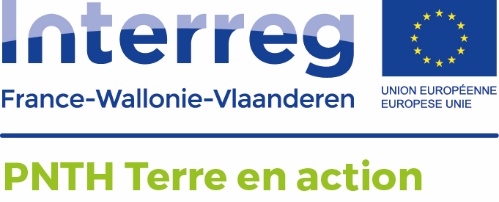 Bon Secours - 21/03/2017 -18h/20hPrésents : Benoît Gauquie (PNPE), Gérald Duhayon (PNRSE), Hélène Vandewalle (GT Hirondelles), Matthieu André (Les Copeaux d’Abord), Christophe Ancelet (GON ; Paysage et Environnement), Cédric Beaudouin (GON, Interreg TEC), Astrid Dutrieu (PNTH)Excusés : Cécile Plumecocq (PNRSE), Rudy Pischuitta (GON), Sylviane Lambiotte (CNB Tournai), Jean-Marc Baye (PNPE)1. Présentation des 2 projets interreg Terre en Action : période 2016-2020 sur le territoire des 2 parcs naturels, objectif de mobilisation des habitants autour de projets en lien avec le cadre de vie, le paysage et la biodiversité. Pour le volet biodiversité : création d’observatoires participatifs, plus d’importance accordée à l’implication du grand public et à l’action qu’aux résultats scientifiques des inventaires.Interreg Tous Eco-Citoyens : période 2016-2020 sur un territoire plus large (toute la belgique + la région Hauts de France), basé sur un plan d'actions rédigé par le GON avec un aspect scientifique et un aspect participatif (agriculteurs et habitants). Informer sur les espèces, leur répartition et les acteurs à mobiliser/actions à mener.2 volets : habitats (prairies, haies, bocages…) et espèces (busards, chevêches, gorge bleue, moineau friquet, passereaux en général, lérot, triton crêté…)établir le même protocole dans les 2 parcs natEnquête du GON déjà réalisée en 2015 sur un échantillon en Nord-PdC2. Plan d'actions coordonné :2.1 HirondellesEn Belgique : GT existant via le PNPE : groupe d’une trentaine d'habitants (naturalistes ou non) qui recense les hirondelles et martinets dans leurs villages pour envisager des actions (pose de nichoirs, sensibilisation, évènements festifs…). Le Parc intervient dans le dialogue avec les communes ou sociétés de logement par exemple.Des panneaux ont été produits par le PNPE pour les façades des fermes et des particuliers « ici, je protège les hirondelles » -> la démarche du GT a commencé par une conférenceUne publi faite en 2015 mais peu de valorisation des résultats par la suite.Encodage des données sur Observatoire.be par les gens du GT ou le Parc/HélèneEn France : depuis 15 ans, une enquête est envoyée par courrier aux agriculteurs + à quelques habitants, (soit presque 190 questionnaires) + envoi d’un rappel + coup de fil par Christophe aux personnes qui n’ont pas répondu pour avoir un taux de réponse quasi maximal. Les répondants reçoivent ensuite les résultats et des infos plus généralesUn suivi de l'hirondelle de fenêtre est fait également par des ornithos du GON + quelques actions de sensibAction de sensib par PNRSE : il existe un outil pédagogique pour les écoles (frise de 1,80m) + un site internet et un blog avec des supports pour les enseignants (en cours de réflexion pour mieux diffuser l'outil : contact pris avec LPO et CANOPEP pour visibilité (centre d'éduc pédagogique))Un appel à projets de 2 ans avait été lancé pour les écoles pour recenser les hirondelles mais non renouvelé et depuis il est difficile de les mobiliser-> possibilité d'ouverture et utilisation des outils par la Belgique ? À vérifier. Un petit stock dispo de posters. Quid des coûts de réeditions ?Le réseau écojardins peut être le premier support de mobilisation côté français : demander au réseau transfrontalier si des personnes sont intéressées pour recenser dans leur commune, pour une conférence, une animation hirondelles... Les écogardes peuvent être des relais dans les communes fr.Le GON peut mobiliser des bénévoles pour avoir des coordinateurs.Il faudrait diffuser cette demande aux pôles naturalistes dans les villages non couverts par les observateurs en be.Interroger les réseaux des Parcs au-delà des écojardinsFormat de l'enquête à réfléchir : appel à recensement, appel à manifestation... Proposer à Tangui de créer un questionnaire (dans la newsletter)Grille de recensement belge à transmettre aux françaisConférence à prévoir début 2018 ou Journée de l'hirondelle (mais moins facile de mobiliser) : inviter les cercles horticoles...2.2 ChevêchesRôle de Sylviane : coordinatrice, relais avec le territoire, faire le lien avec les structures et les CNBActions : planter des perches de saules, poser un nichoirCréer un appel à projet transfrontalier à diffuser à la presse ? Pour septembre-octobre : "y a-t-il des chevêches près de chez vous ?" puis peut-être proposer une conférenceLes inventaires peuvent être lancés fin 2017 via des balades en soirée, en vélo... Si petit groupe habitants identifié pour recenser sur une commune : possible de faire une petite formation assurée par le PNPEPar ailleurs, identifier les saules têtards du territoire pour entretien Quelques suivis déjà réalisés par Christophe sur un secteur restreint (Rumegies et alentours), il n’y a plus d'animation des inventaires interparcsÉtiqueter la distribution des perches de saules et autres actions "chevêches" comme une mascotte Dans le plan d'actions du GON pour Interreg TEC : un appel à recensement est prévu pour savoir où se trouvent les chevêchesAttention : il faut un suivi et un entretien du nichoir ! Sauf à le mettre dans un bâtiment, il s'abîme. Y associer des cages de sorties de nid pour les jeunes. Essayer de mobiliser les bagueurs pour suivi de certains nichoirs (un passage) ?Attention : en France, pas possible de baguer en dehors d’un programme d’étude scientifique + peu d'intérêt, déjà fait par Noctua et nécessite beaucoup d’énergie-> donc baguage non nécessaireTypes de nichoirs : simples avec tuyau PVC extérieur sans compartiment et avec système anti-fouine (attention aussi aux rats)Pose à prévoir avant février 2018. Matthieu est ok pour construire s’il connait les quantités et si on prévoit une communication suffisante pour son sponsor Dapsens. Attention, le nichoir doit être posé dans certaines conditions, tous les milieux ne s’y prêtent pasRecenser où ont été posés les nichoirs : carto sur le site TEA sans avoir une échelle trop fine mais besoin de voir où sont les observateurs pour la mise en réseauCompter sur un réseau de naturalistes (parmi le GON entre autres...) qui seront les relais pour poser les nichoirs